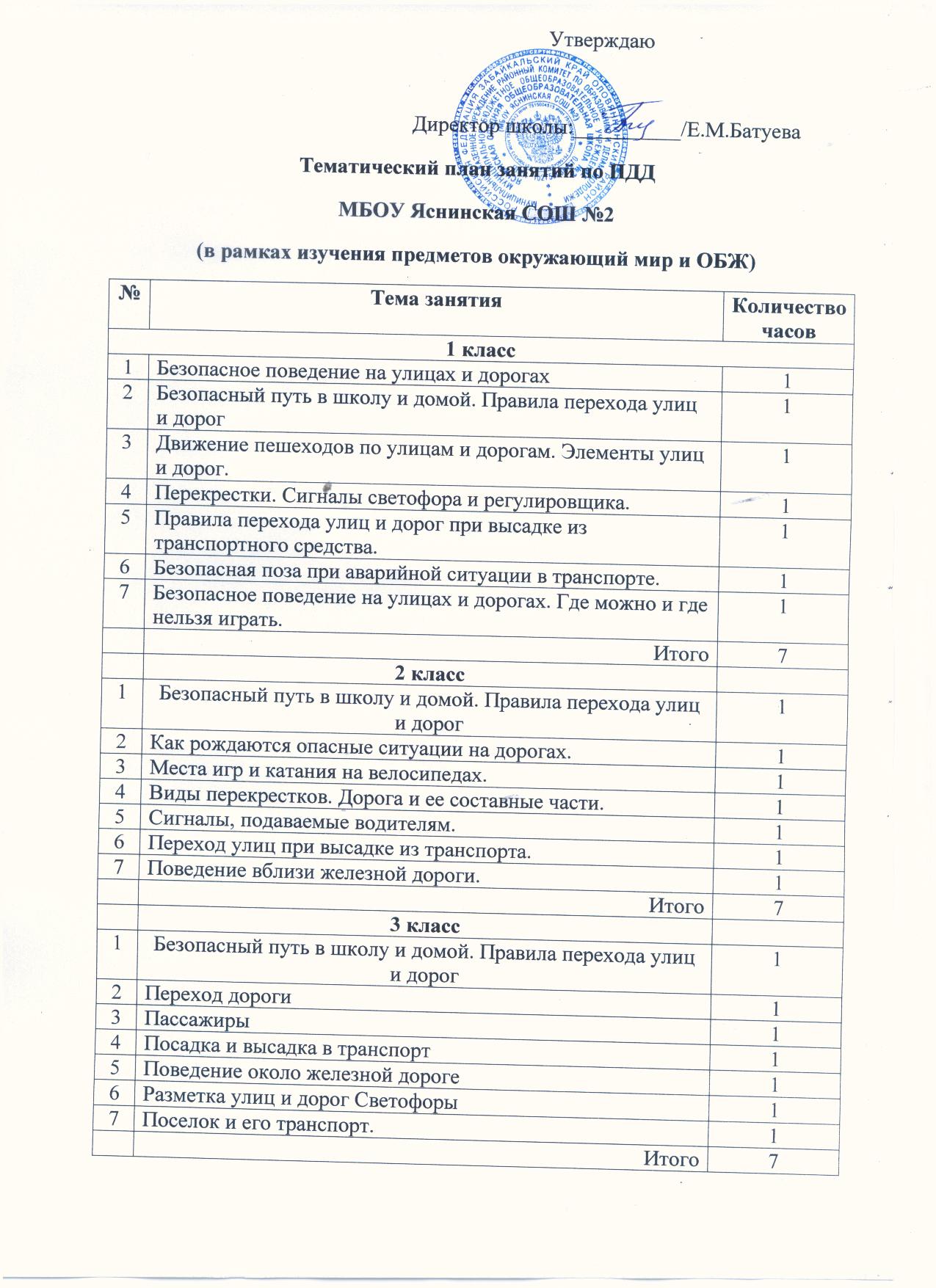 4 класс1Дорога в школу (Твой ежедневный маршрут)22"Правила дорожного движения РФ": Общие положения23Сигналы светофора и регулировщика Где и как можно переходить дорогу24Дорожные знаки и дорожная разметка25Оценка дорожных ситуаций26Безопасный отдых Безопасность при езде на велосипеде, самокате, роликах27Доврачебная медицинская помощь2Итого 145 класс1Дорожно-транспортные происшествия Дорога в школу (Твой ежедневный маршрут)22Современные транспортные средства - источник повышенной опасности.23Дорога - зона повышенной опасности24Чрезвычайные ситуации на транспорте Поведение вблизи железной дороги.25Первая помощь при дорожно-транспортных происшествиях и чрезвычайных ситуациях на транспорте26Государственные службы безопасности и спасения2Итого  126 класс6 класс6 класс1Почему нужно знать закон "О безопасности дорожного движения" и Правила дорожного движения Российской Федерации. Дорога в школу (Твой ежедневный маршрут)22Дисциплина на дороге - путь к дорожной безопасности33Опасность на дороге. Как ее избежать Поведение вблизи железной дороги.54Работа водителя и поведение пешехода25Первая медицинская помощь в пути и при дорожно-транспортных происшествиях5Итого 177 класс1Движение пешеходов Дорога в школу (Твой ежедневный маршрут)42Обязанности пассажиров и правила перевозки людей33Опасные бытовые привычки на дороге Поведение вблизи железной дороги.34Водитель велосипеда - полноправный участник движения25Роликовые коньки, скейтборды и другие средства передвижения16Сигналы светофора и регулировщика37Дорожные знаки и дорожная разметка28Доврачебная медицинская помощь2Итого 208 класс1Состояние безопасности дорожного движения Дорога в школу (Твой ежедневный маршрут)22Пути повышения безопасности пешеходов.13Правовое воспитание пешеходов14Опасность на дороге видимая и скрытая. Поведение вблизи железной дороги.35Безопасность движения двухколесных транспортных средств.36Сложные ситуации на дороге и перекрестке.57Доврачебная медицинская помощь.4Итого 199 класс1Права пешехода и его ответственность за нарушения ПДД Дорога в школу (Твой ежедневный маршрут)22Ошибки пешехода. Поведение вблизи железной дороги.53Риск. ДТП14Правила перевозки людей.25Страхование участников дорожного движения и гражданская ответственность владельцев транспортных средств.16Доврачебная медицинская помощь.57Статистический анализ ДТП и его значение.28Функции ГАИ и его взаимоотношения с участниками дорожного движения.2Итого 2010 класс1Регулирование          движения.          Сигналы регулировщика. Выполнение его сигналов Дорога в школу (Твой ежедневный маршрут)22Дорожные знаки23Причины ДТП. Мероприятия, проводимые по их предупреждению.14Правила      передвижения      группами      по населённому    пункту.    Выбор    безопасных маршрутов15Первая медицинская помощь при ДТП.26На загородной дороге. Поведение вблизи железной дороги.17Правила безопасного поведения при пожаре в общественном транспорте28Правила перевозки пассажиров2Итого 1311 класс1Перекрёстки и их виды. Правила поведения на перекрестках. Дорога в школу (Твой ежедневный маршрут)22Дорожные знаки и их группы.33Правила      пользования      общественным транспортом. Культура поведения.24Опознавательные    знаки    транспортных средств25Применение специальных сигналов26Правила  пользования  железнодорожным транспортом. Железнодорожный переезд.27ДТП. Их причины и последствия.28Оказание первой медицинской помощи.29Культура транспортного поведения.1Итого 13